In de onderstaande vakken A t/m F zijn stoffen getekend, de verschillende atomen worden weergegeven door verschillende soorten bolletjes.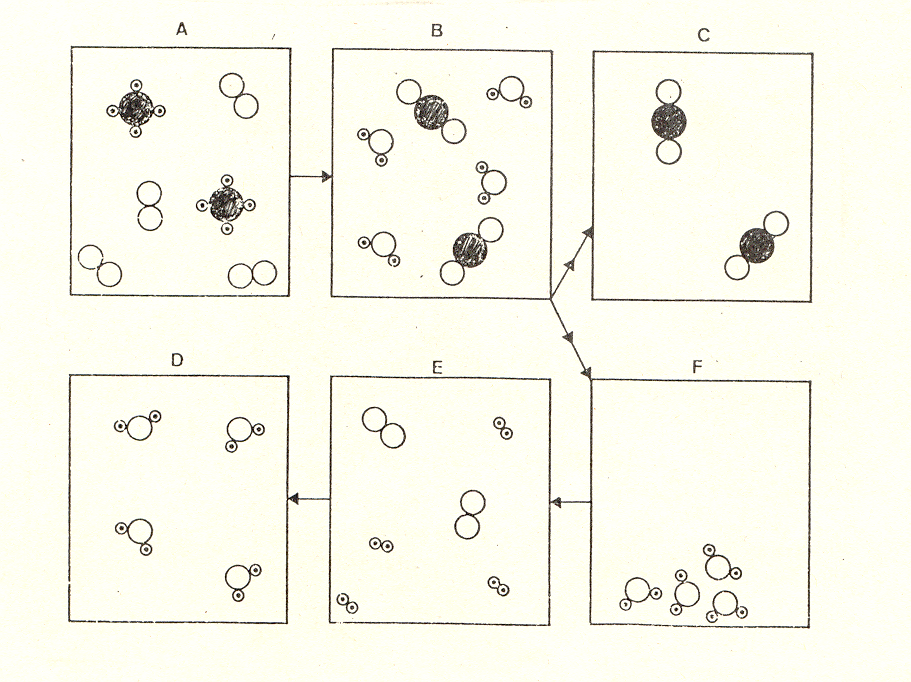 Bekijk de volgende drie beweringen:Bewering I:In tekening A staat een mengsel afgebeeld van een ontleedbare stof en een niet ontleedbare stof.Bewering II:B → C + F stelt een scheiding voor.Bewering III:E → D stelt een chemische reactie voor.Kies het juiste antwoord:A	Bewering I en II zijn juist, bewering III is onjuist.B	Bewering I is onjuist, beweringen II en III zijn juist.C	Bewering I, II en III zijn juist.D	Bewering II is onjuist, beweringen I en III zijn juist.Antwoord:C